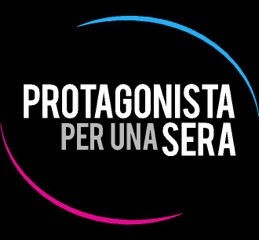 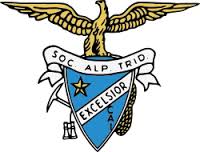                                                                                                                                       	SAT ARCOXIV EDIZIONE PROTAGONISTA PER UNA SERAREGOLAMENTO PER L’ESTRAZIONE DEL PREMIO FINALEIl premio è unico e consiste in un soggiorno di tre giorni e due notti, per due persone, con possibilità di scelta in 330 località nazionali.L’estrazione sarà effettuata presso la sede della Sezione SAT di Arco, il 15 aprile 2016, ad ore 21, in occasione dell’ultima serata del “Protagonista per una sera” edizione 2015-2016, utilizzando un generatore di numeri casuali (randomnumbergenerator.intemodino.com) e con le seguenti principali modalità:si procederà ad un’unica estrazione di cinque numeri, compresi fra 1 e 2000;precisato che sono stati venduti 2000 biglietti con due colorazioni diverse, 1000 biglietti di colore rosso e 1000 biglietti di colore azzurro, ma con la stessa numerazione da 1 a 1000, si stabilisce che i numeri estratti compresi fra 1 a 1000 saranno assegnati ai biglietti di colore rosso, mentre i numeri estratti compresi fra 1001 a 2000 saranno assegnati ai biglietti di colore azzurro;i cinque numeri estratti costituiranno la graduatoria sulla base della quale sarà assegnato il premio, nel senso che i numeri successivi al primo accederanno al premio solo in caso di irreperibilità o rinuncia dei possessori dei numeri che li precedono.L’elenco dei numeri estratti sarà pubblicato immediatamente sul sito internet della SAT di Arco www.satarco.it.Dalla data dell’estrazione, sono assegnati trenta giorni di tempo per la presentazione del biglietto estratto, previa eventuale comunicazione telefonica (Gemma, 338 2161798 ) oppure email all’indirizzo info@satarco.it .Qualora alla scadenza del trentesimo giorno il vincitore non si sia presentato, il premio sarà assegnato al secondo estratto e così fino al quinto estratto. Qualora nessuno dei vincitori si presenti, non si procederà a nuove estrazioni.Arco, 8 aprile 2016                       				                         Il Presidente SAT Arco							                               Fabrizio Miori